    桃園市進出口商業同業公會 函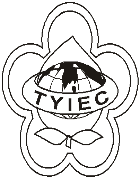          Taoyuan Importers & Exporters Chamber of Commerce桃園市桃園區春日路1235之2號3F           TEL:886-3-316-4346   886-3-325-3781   FAX:886-3-355-9651ie325@ms19.hinet.net     www.taoyuanproduct.org受 文 者：各相關會員發文日期：中華民國109年2月17日發文字號：桃貿豐字第20045號附    件：主   旨：有關109年度特殊營養食品查驗登記業務委託「財團法人         醫藥品查驗中心」審查，業經衛生福利部109年2月10衛          授食字第1091300131號公告， 敬請查照。說   明：     ㄧ、依據桃園市政府衛生局桃衛食管字第1090013660號函辦理。     二、旨揭告請至衛生福利部食品藥物管理署網站(網址:         http://www.fda.gov.tw/TC/news.aspx?cid=3)之「本署公告」自行下載。 理事長  簡 文 豐